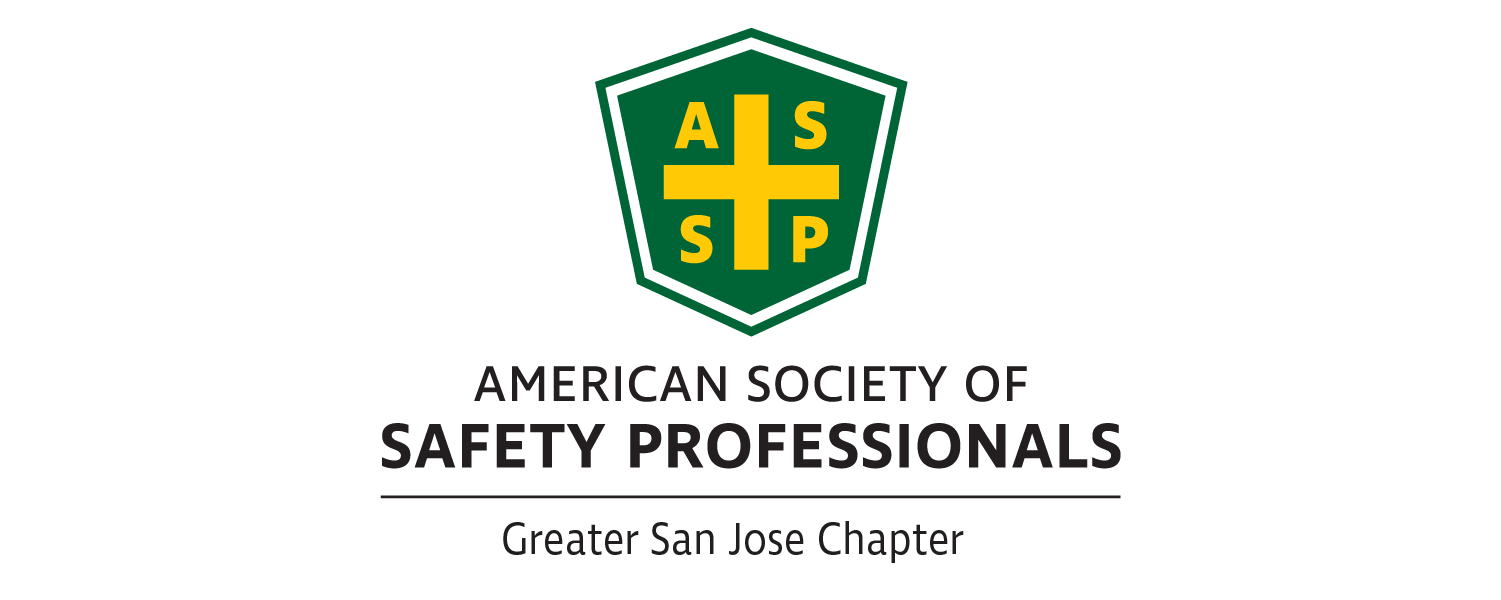 Greater San Jose Chapter Operating GuideJob Coordinator ChairUpdated 02/12/2019PurposeThe purpose of this document is to provide guidance on the roles and responsibilities of the position of VP Jobs Coordinator for current and future Chapter Executive Committee members.Roles and ResponsibilitiesThe VP Jobs Coordinator is responsible for serving as the main contact for Chapter members and outside companies/recruiters looking to post and share job announcements, and to post resumes from members searching for a new job opportunity.  Posting and sharing of jobs opportunities and resumes will be maintained on the Chapter website, social media (LinkedIn, Facebook), meeting announcements, and/or quarterly Chapter newsletters, ensuring content is relevant and up-to-date.  The VP Jobs Coordinator will also search for applicable job opportunities on job boards such as LinkedIn.com, Indeed.com, EHSCareers.com, CareerBuilder.com, etc., and post/share relevant content.Three of the top key elements to success of this Executive Committee position include: Continually plays down egos, even when engaged in passionate discussions and decisionsContribute significant voluntary time and effort to make the Chapter successful Act as a steward of the Chapter’s finances, committing resources with purpose and judgementAdditional responsibilities include:Take the appropriate web-based training for the position of VP Jobs Coordinator as prescribed by Society on the ASSP websitePerform other duties as directed by the President and approved by the Executive CommitteeProceduresThe VP Jobs Coordinator will interface with Chapter members and outside companies/recruiters looking to post and share job announcements or resumes on the Chapter website, social media, meeting announcements, and/or quarterly Chapter newsletters. Postings to social media, meeting announcements, and/or quarterly newsletters will be forwarded to the VP Communications for completion. Job/resume posting/sharing Requests will be received and monitored through the Chapter issued jobs@sj.assp.org email account. The VP Jobs Coordinator will post the job announcements on the Charter website or forward requests to the Society Webmaster at ChapterWebUpdates@assp.org. The website posting expiration date will be set to 30 days unless it is requested otherwise by the member/company/recruiter. Resources Executive CommitteeVP Communicationscommunications@sj.assp.org ASSP Greater San Jose Google Drive – VP Jobs Coordinator folderSociety Webmaster Contact: Mark Huelskamp Web Designer and Developer, ASSP (847)-768-3445 ChapterWebUpdates@assp.orgContinuous ImprovementThis document will be updated annually by the VP Jobs Coordinator and submitted to the Executive Committee at the annual transition meeting. 